NATIONAL STANDARDS FOR THE PHYSICAL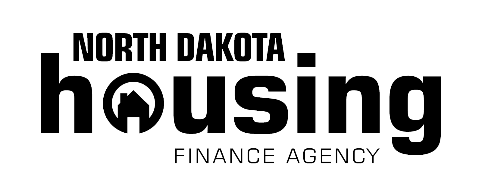 INSPECTION OF REAL ESTATE (NSPIRE)OWNER-OCCUPIED REHABILITATION CHECKLISTPLANNING AND HOUSING DEVELOPMENT DIVISIONSFN 62443 (01/24)*For areas that do not apply to the specific project, write N/A in the comments.*Must complete initial, progress, and final inspections.BATHTUB AND SHOWERCABINET AND STORAGECARBON MONOXIDECEILINGCHIMNEYCLOTHES DRYER EXHAUST VENTILATIONCOOKING APPLIANCEDOOR-ENTRYDOOR-FIREDOOR-GENERALDRAINEGRESSELECTRICAL-CONDUCTOR, OUTLET, AND SWITCHELECTRICAL-GFCI/AFCIFLAMMABLE AND COMBUSTIBLE ITEMFLOOR	FOOD PREPARATIONFOUNDATIONGARAGE DOORGUARDRAILHANDRAIL			HVACINFESTATIONLEAK-GAS/OILLEAK-SEWAGELEAK-WATER	LIGHTING-AUXILIARYLIGHTING-EXTERIOR			LIGHTING-INTERIOR		LITTERMINIMUM ELECTRICAL AND LIGHTING			MOLD-LIKE SUBSTANCEPOTENTIAL LEAD BASED PAIN HAZARDS-VISUAL ASSESSMENTREFRIGERATORRETAINING WALLROOF ASSEMBLYSHARP EDGESSIDEWALK, WALKWAY, RAMPSINKSITE DRAINAGESMOKE ALARMSTAIRS			STEPS AND STAIRSSTRUCTURETOILETTRIP HAZARDVENTILATIONWALL-EXTERIOR			WALL-INTERIOR						WATER HEATER							WINDOW				Owner NameOwner NameOwner NameOwner NameOwner NameOwner NameAddress of HomeAddress of HomeCityCityStateZIP CodeAny children under 6 reside or expected to reside in the unit? Yes	 NoAny children under 6 reside or expected to reside in the unit? Yes	 NoNumber of BedroomsNumber of BedroomsYear ConstructedYear ConstructedInspectorDate of InspectionDate of Inspection Initial  Progress  Final Inspection Initial  Progress  Final Inspection Initial  Progress  Final InspectionDeficiency DescriptionYesNoInspector CommentsOnly 1 bathtub or shower is present, and it is inoperable or does not drain.A bathtub or shower is inoperable or does not drain and at least 1 bathtub or shower is present elsewhere that is operational.Bathtub component or shower component is damaged, inoperable, or missing such that it may limit the resident's ability to maintain personal hygiene.Bathtub or shower cannot be used in private.	Food storage space is not present.Storage component is damaged, inoperable, or missing.Carbon monoxide alarm is missing, not installed, or not installed in a proper location.Carbon monoxide alarm is obstructed.	Carbon monoxide alarm does not produce an audio or visual alarm when tested.Ceiling has an unstable surface.Ceiling has a hole.	Ceiling component(s) is not functionally adequate.	A visually accessible chimney, flue, or firebox connected to a fireplace or wood-burning appliance is incomplete or damaged such that it may not safely contain fire and convey smoke and combustion gases to the exterior.Chimney exhibits signs of structural failureDeficiency DescriptionYesNoInspector CommentsElectric dryer transition duct is detached or missing.Gas dryer transition duct is detached or missing.	Electric dryer exhaust ventilation system has restricted airflow.Dryer transition duct is constructed of unsuitable material.Gas dryer exhaust ventilation system has restricted airflow.		Exterior dryer vent cover, cap, or a component thereof is missing.Cooking range, cooktop, or oven does not ignite or produce heatCooking range, cooktop, or oven component is damaged or missing such that the device is unsafe for use.Primary cooking appliance is missing.A microwave is the primary cooking appliance and it is damaged.A burner does not produce heat, but at least 1 other burner is present on the cooking range or cooktop and does produce heat.Entry door will not open.	Entry door will not close.Entry door self-closing mechanism is damaged, inoperable, or missing.	Hole, split, or crack that penetrates completely through entry door.Entry door is missing.Entry door surface is delaminated or separated.	Entry door frame, threshold, or trim is damaged or missing.	Entry door seal, gasket, or stripping is damaged, inoperable, or missing.Entry door component is damaged, inoperable, or missing and it does not limit the door’s ability to provide privacy or protection from weather or infestation.	Entry door cannot be secured.	Fire labeled door does not open.Fire labeled door does not close and latch or the self-closing hardware is damaged or missing such that the door does not self-close and latch.Fire labeled door assembly has a hole of any size or is damaged such that its integrity may becompromised.Fire labeled door seal or gasket is damaged or missing.An object is present that may prevent the fire labeled door from closing and latching or self-closing andlatching.	Fire labeled door cannot be secured.	Fire labeled door is missing.	Deficiency DescriptionYesNoInspector CommentsA passage door does not open.A passage door component is damaged, inoperable, or missing and the door is not functionally adequate.	A door that is not intended to permit access between rooms has a damaged, inoperable, or missing.	An exterior door component is damaged, inoperable, or missing.Drain is fully blocked.Obstructed means of egress.Sleeping room is located on the 3rd floor or below and has an obstructed rescue opening.	Fire escape access is obstructed.Outlet or switch is damaged.Testing indicates a three-pronged outlet is not properly wired or groundedOutlet does not have visible damage and testing indicates it is not energized.Exposed electrical conductor.	Water is currently in contact with an electrical conductor.	GFCI outlet or GFCI breaker is not visibly damaged and the test or reset button is inoperable.AFCI outlet or AFCI breaker is not visibly damaged and the test or reset button is inoperable.An unprotected outlet is present within six feet of a water source.Flammable or combustible item is on or within 3 feet of an appliance that provides heat for thermal comfort or a fuel-burning water heater. OR improperly stored chemicals.	Floor substrate is exposed.	Floor component(s) is not functionally adequate.	Food preparation area is not present.	Food preparation area is damaged or is not functionally adequate.Deficiency DescriptionYesNoInspector CommentsFoundation is cracked.Foundation has exposed rebar or foundation is spalling, flaking, or chipping.Foundation is infiltrated by water.Foundation support post, column, beam, or girder is damaged.Foundation vent cover is missing or damaged.	Garage door has a hole.Garage door does not open, close, or remain open or closed.Grab bar is not secure.Guardrail is missing or not installed.	Guardrail is not functionally adequate.	Handrail is missing.	Handrail is not secure.Handrail is not functionally adequate.Handrail is not installed where required.	The inspection date is on or between October 1 and March 31 and the permanently installed heating source is not working or the permanently installed heating source is working and the interior temperature is below 64 degrees FahrenheitThe inspection date is on or between October 1 and March 31 and the permanently installed heating source is working and the interior temperature is 64 to 67.9 degrees Fahrenheit.Air conditioning system or device is not operational.Unvented space heater that burns gas, oil, or kerosene is present.Combustion chamber cover or gas shutoff valve is missing from a fuel burning heating appliance.	Heating system or device safety shield is damaged or missing.	The inspection date is on or between April 1 and September 30 and a permanently installed heating source is damaged, inoperable, missing, or not installed.Fuel burning heating system or device exhaust vent is misaligned, blocked, disconnected, improperly connected, damaged, or missing.	The inspection date is on or between October 1 and March 31 and the permanently installed heating source is inoperable.	Deficiency DescriptionYesNoInspector CommentsEvidence of cockroaches.	Extensive cockroach infestation.Evidence of bedbugs.	Extensive bedbug infestation.	Evidence of mice.Extensive mouse infestation.Evidence of rats.Extensive rat infestation.Evidence of other pests.Natural gas, propane, or oil leak.Blocked sewage system.Leak in sewage system.	Cap to the cleanout or pump cover is detached or missing.	Cleanout cap or riser is damaged.Environmental water intrusion.	Plumbing leak.Fluid is leaking from the sprinkler assembly.	Auxiliary lighting is damaged, missing, or fails to illuminate when tested.A permanently installed light fixture is damaged, inoperable, missing, or not secure.A permanently installed light fixture is inoperable.A permanently installed light fixture is not secure.At least one (1) permanently installed light fixture is not present in the kitchen and bathroom.Litter is accumulated in an undesignated area.	Deficiency DescriptionYesNoInspector CommentsAt least two (2) working outlets are not present within each habitable room. OR At least one (1) working outlet and one (1) permanently installed light fixture is not present within each habitable room.*Presence of mold-like substance at moderate levels is observed visually.Presence of mold-like substance at high levels is observed visually.Presence of mold-like substance at extremely high levels is observed visually.Elevated moisture level.Paint in a Unit or Inside the target property is deteriorated – below the level required for lead-safe work practices by a lead-certified firm or for passing clearance.	Paint in a Unit or Inside the target property is deteriorated – above the level required for lead-safe work practices by a lead-certified firm and passing clearance.	Paint Outside on a target property is deteriorated – below the level required for lead-safe work practices by a lead-certified firm or for passing clearance.Paint Outside on a target property is deteriorated – above the level required for lead-safe work practices by a lead-certified firm and passing clearance.Refrigerator is inoperable such that it may be unable to safely and adequately store food.	Refrigerator component is damaged such that it impacts functionality.	Refrigerator is missing.	Retaining wall is leaning away from the fill side.Retaining wall is partially or completely collapsed.	Restricted flow of water from a roof drain, gutter, or downspout.Gutter component is damaged, missing, or unfixed.Roof surface has standing water.	Substrate is exposed.Roof assembly has a hole.Roof assembly is damaged.A sharp edge that can result in a cut or puncture hazard is present.Deficiency DescriptionYesNoInspector CommentsSidewalk, walkway, or ramp is blocked or impassable.	Sidewalk, walkway, or ramp is not functionally adequate.	Sink or sink component is damaged or missing and the sink is not functionally adequate.	Water is directed outside of the basin.	Sink is not draining.	Sink is improperly installed, pulling away from the wall, leaning, or there are gaps between the sink and wall.Sink component is damaged or missing and the sink is functionally adequate.	Cannot activate or deactivate hot and cold water.	Sink is missing or not installed within the primary kitchen.	Water runoff is unable to flow through the site drainage system.Erosion is present.Grate is not secure or does not cover the site drainage system’s collection point.	Smoke alarm is not installed where required.	Smoke alarm is obstructed.	Smoke alarm does not produce an audio or visual alarm when tested.	Tread is missing or damaged.	Stringer is damaged.Step or stair is not functionally adequate.	Structural system exhibits signs of serious failure.		Only 1 toilet was installed, and it is missing.A toilet is missing and at least 1 toilet is installed elsewhere that is operational.	Only 1 toilet was installed, and it is damaged or inoperable.	A toilet is damaged or inoperable and at least 1 toilet is installed elsewhere that is operational.Toilet component is damaged, inoperable, or missing such that it may limit the resident’s ability to safely discharge human waste.Toilet is not secured at the base.Toilet component is damaged, inoperable, or missing and it does not limit the resident’s ability to discharge human waste.	Toilet cannot be used in private.Trip Hazard on walking surface.		Exhaust system does not respond to the control switchExhaust system has restricted airflow.	Exhaust system component is damaged or missing.Bathroom does not have proper ventilation or dehumidification.	Exterior wall covering has missing sections of at least 1 square foot per wall.	Exterior wall has peeling paint of 10 square feet or more.Exterior wall component(s) is not functionally adequate.	Interior wall has a loose or detached surface covering.Interior wall component(s) is not functionally adequate.Interior wall has a hole that is greater than 2 inches in diameter or there is an accumulation of holes that are cumulatively greater than 6 inches by 6 inchesTemperature pressure relief (TPR) valve has an active leak or is obstructed or relief valve discharge piping is damaged, capped, has an upward slope, or is constructed of unsuitable material.No hot water.The relief valve discharge piping is missing or terminates greater than 6 inches or less than 2 inches from waste receptor flood-level.Chimney or flue piping is blocked, misaligned, or missing.	Gas shutoff valve is damaged, missing, or not installed.Window will not open or stay open.Window cannot be secured.	Window will not close.Window component is damaged or missing and the window is not functionally adequate.	Inspector Signature